 Little Bees Children Self Help Group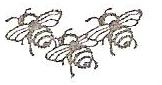 P.O. BOX 54048-00200, Nairobi Mobile: 0722-455222Email: slittlebees@yahoo.com 30th January 2014FROM LOICE MBICHI TO SPONSOR MARIA KRISTINEDear Sponsor Maria Kristin,RE: THREE MONTHS DAP REPORTS FROM NOVEMBER 2013 TO JANUARY 2014Happy New Year Sponsor Maria!Loice would like to wish you happy New Year, Mbichi a short smart girl ever smiling and was happy with Christmas dinner, and she invited her three friends from other schools. The friends were happy enjoying the sweet delicious dishes. Loice likes fish and ugali and she was given one bottle of fanta soda and biscuits. Her friends enjoyed the celebration also, they danced around my table for my birthday where we had music and everyone enjoyed and danced. She told her friends that she has a sponsor and that’s why she had new clothes. Thanks you for sponsoring Loice. Best regards, Lucy Odipo.